神戸経済記者クラブ加盟社　各位平成30年11月21日年の瀬のご挨拶に紅白のめでたい贈りもの「完熟みそ木樽入り」「口福の白味噌」のセットを百周年記念企画として限定販売皆様方にはますますご清栄のこととお慶び申し上げます。今年、創業百周年を迎えました六甲味噌では、先月11月に「完熟みそ木樽入り」の限定販売を始めましたが、続きまして年末・年始の贈答品用に「完熟みそ木樽入り」と「口福の白味噌」をセットにして、個数限定で販売することになりましたので、ご案内させていただきます。六甲味噌のこだわりの味噌として昭和57年に誕生した「完熟みそ」は、発売以来、長期に渡りお客様にご愛顧くださっているロングセラー商品です。平成7年には、地産地消の精神から原材料の見直しを図り、全て兵庫県産の「蛇紋岩米(ジャモンガンマイ)コシヒカリ」、「サチユタカ大豆」、「赤穂塩」で仕込み天然醸造しています。一方の「口福の白味噌」は毎年、一年の感謝の気持ちを込めまして、迎春用に六甲味噌の氏神様・芦屋神社に奉納させていただいている白味噌です。こちらも全て兵庫県産の原材料、「蛇紋岩米コシヒカリ」、「夢さよう大豆」、「赤穂塩」で仕込んでいます。年の瀬が近づきますと、季節のご挨拶の品を贈られる方が多いと存じます。そのような方に兵庫県の地域色豊かな味噌のセットを是非、活用していただきたいと思います。ヘルシーで美味しい食の贈答品としてきっと喜ばれることと存じます。何卒、情報発信のご協力をお願い申し上げます。☆リリースのお問い合わせ有限会社六甲味噌製造所　担当　長谷川　電話0797-32-6111〒659-0015　芦屋市楠町11-16　www.rokkomiso.co.jp 外部ブレーン広報担当　大野眞佐江　電話0797-23-6567「完熟みそ木樽入り」「口福の白味噌」セット■「完熟みそ」の特徴・厳選した兵庫県産の原材料を芦屋の蔵で天然醸造　米：蛇紋岩米コシヒカリ五分搗きはいが米　大豆：サチユタカ　塩：赤穂塩・米糀と大豆が同量の甘口の米赤つぶ味噌・五分搗きのはいが米を用いているためビタミンEが含まれたヘルシー志向の味噌・厳選素材と天然醸造ならではの豊かな香りとコクの旨い味噌■「口福の白味噌」の特徴・厳選した兵庫県産の原材料を使用　米：蛇紋岩米コシヒカリ　大豆：夢さよう　塩：赤穂塩・手間をかけて育てた糀を大豆の倍用いた20割糀仕込み
・3度も水を変えて丁寧に煮た大豆を使用
・糀本来のすっきりとした甘さが生きた上品な味わい
・絹のようになめらかな仕上がり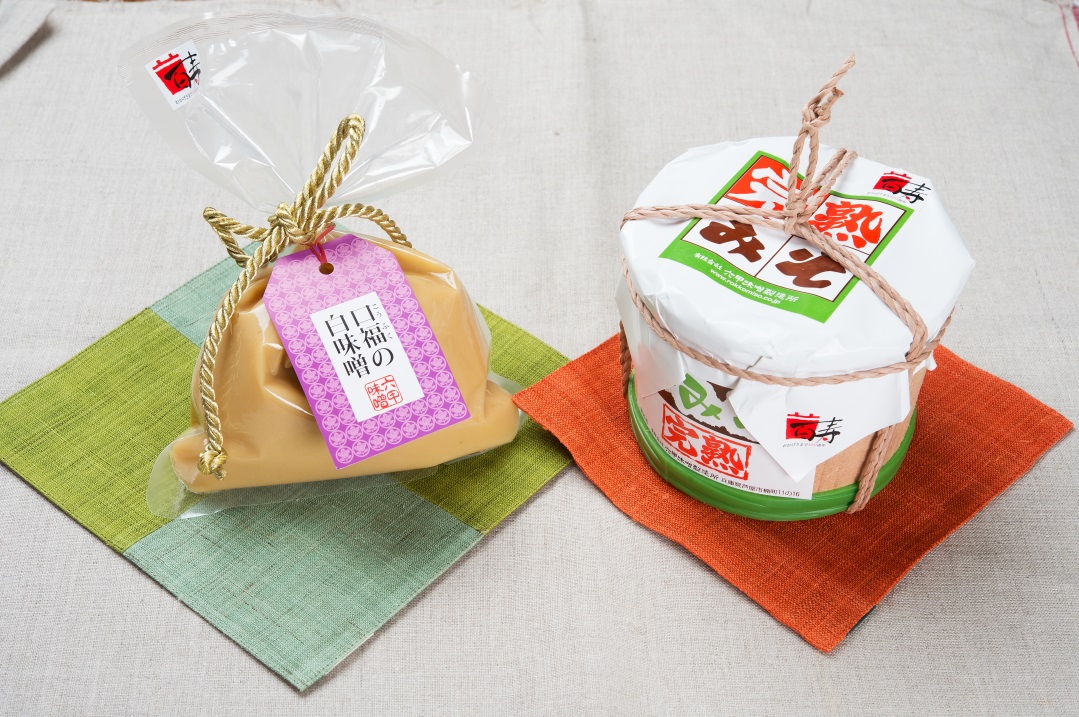 ■価格　3000円(＋税)■販売期間　11月1日～12月24日 ※商品が無くなり次第、販売を終了■販売方法　自社通販　店頭小売り　他